        Ljubljana, 7. 9. 2023	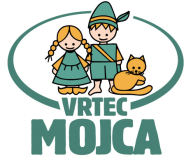 Spoštovani starši!V vrtcu imamo oblikovan socialni sklad za pomoč socialno ogroženim družinam pri sofinanciranju obogatitvenih dejavnosti, ki so del letnega delovnega načrta vrtca Mojca. Kriteriji za sofinanciranje obogatitvenih dejavnosti so:Dodatni kriteriji: enostarševska družina, težak finančni položaj, sočasna vloga za posamezno dejavnost za dva ali več otrok iz iste družine.Upravni odbor Sklada si pridržuje pravico, da v izrednih okoliščinah sam presodi prioriteto in ustreznost kriterijev za dodelitev sredstev in po potrebi opredeli začasni, ustreznejši kriterij (npr. nepredvidljivi upad dohodka ali izredni nujni stroški, ki so nastali največ dva meseca pred izvedbo obogatitvene dejavnosti). V kolikor vaš dohodek ne ustreza zgoraj navedenim kriterijem, lahko starši v primeru izrednih okoliščin (npr. izguba zaposlitve, dolgotrajnejša bolezen ipd.) podate vlogo za sofinanciranje obogatitvenih dejavnosti skupaj z opisom izrednih okoliščin. Sorazmerni delež sofinanciranja je odvisen od števila vlog in razpoložljivih sredstev na računu socialnega sklada. Vlogo za sofinanciranje obogatitvenih dejavnosti dobite pri strokovnih delavcih na oddelku ali na spletni strani vrtca. Vlogo za sofinanciranje obogatitvenih dejavnosti je potrebno oddati na predpisanem obrazcu, na naslov Sklad vrtca Mojca, Levičnikova ulica 11, Ljubljana, najkasneje do petka, 29. 9. 2023. Odgovor o sofinanciranju obogatitvenih dejavnosti boste prejeli oktobra  ali novembra 2023.Za Sklad vrtca:    Alenka RačičRazred sofinanciranjaiz SkladaPovprečni mesečni dohodek na osebo v EUR (znesek iz odločbe CSD za znižano plačilo vrtca)Sofinanciranje(v %)1.do 200,00do 1002.od 200,01 do 270,00do1003.od 270,01 do 340,00do 904.od 340,01 do 410,00do 755.od 410,01 do 480,00do 606.od 480,01 do 550,00do 457.od 550,01 do 640,00do 30Skupna vrednost je omejena navzgor glede na starostno skupino:v skupinah od 3-4 let – maksimalno 40 €/šolsko leto,v skupinah od 4-5 let – maksimalno 60 €/šolsko leto in v skupinah od 5-6 let – maksimalno 80 €/šolsko leto.v skupinah od 3-4 let – maksimalno 40 €/šolsko leto,v skupinah od 4-5 let – maksimalno 60 €/šolsko leto in v skupinah od 5-6 let – maksimalno 80 €/šolsko leto.